PHARMAKAS HORSE FITFORM PEDOKÜR Olej na kopytaVeterinární přípravek pro koněModerní péče o kopyta - přírodní produktZachovat vašemu koni silná a zdravá kopyta je teď velmi snadné. PEDOKÜR olej na kopyta pečuje o kopyta zvláštním způsobem, jelikož ho rohovinová hmota vstřebává, a tudíž nedochází k ucpání pórů kopyta. PEDOKÜR olej na kopyta působí díky speciálním obsahovým látkám, rostlinnému oleji a při každodenním použití pozitivně posiluje kopyta. Podkovy vydrží déle, olej chrání před uvolněnou kopytní stěnou a hnisavou střelkou. Dobrá péče také předchází vzniku zánětů a poruchám růstu kopyt. Keratinová a tmelová substance se může vytvářet nerušeně a dostatečným způsobem. Použití: Kopyto pořádně vyčistěte. PEDOKÜR olej na kopyta se jednoduše nanáší štětcem, póry kopyta ho rychle vstřebávají, a proto nemaže. Jedna láhev vystačí pro jednoho koně po dobu cca 2 měsíců. PEDOKÜR olej na kopyta lze tedy aplikovat velmi šetrně. Složení: Brassica Campestris (Rapeseed) Seed Oil, Citrus Sinensis Peel Oil Expressed, Persea Gratissima (Avocado) Oil, Sesamum Indicum (Sesame) Seed Oil, Simmondsia Chinensis (Jojoba) Seed Oil, Glycine Soja (Soybean) Oil, Calendula Officinalis Flower Extract, Tocopherol 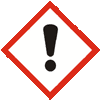 VarováníMůže vyvolat alergickou kožní reakci. Škodlivý pro vodní organismy, s dlouhodobými účinky. Uchovávejte mimo dosah dětí. Zabraňte uvolnění do životního prostředí. Používejte ochranné rukavice. Při podráždění kůže nebo vyrážce: Vyhledejte lékařskou pomoc/ošetření. Odstraňte obsah/obal jako nebezpečný odpad. Obsah: 450 mlSkladování: Uchovávejte při pokojové teplotě. Chraňte před mrazem, teplem a přímým slunečním zářením. Uchovávat mimo dohled a dosah dětí. Pouze pro zvířata.Držitel rozhodnutí o schválení: PHARMAKA GmbH, Tenderweg 13, D45141 Essen, NěmeckoVýrobce: Ferdinand Eimermacher GmbH & Co. KG, Westring 24, D-48356 Nordwalde, NěmeckoČíslo šarže:Datum exspirace:Číslo schválení: 019-22/C